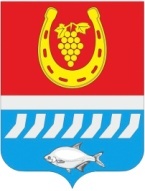 администрациЯ Цимлянского районаПОСТАНОВЛЕНИЕ__.08.2023                                              № ___                                         г. ЦимлянскО внесении изменений в постановление Администрации Цимлянского района от 13.12.2019 № 996«Об организации ярмарок на территории Цимлянского района»В целях реализации Федерального закона Российской Федерации от 28.12.2009 №381-ФЗ «Об основах государственного регулирования торговой деятельности в Российской Федерации», постановления Правительства Ростовской области от 07.11.2013 № 681 «Об утверждении Порядка организации ярмарок на территории Ростовской области и продажи товаров (выполнения работ, оказания услуг) на них», Администрация Цимлянского районаПОСТАНОВЛЯЕТ:1. Внести в постановление Администрации Цимлянского района от 13.12.2019 № 996 «Об организации ярмарок на территории Цимлянского района» изменение, изложив приложение в новой редакции, согласно приложению е настоящему постановлению.2. Контроль за выполнением постановления возложить на первого заместителя главы Администрации Цимлянского района Ночевкину Е.Н.Исполняющий обязанности главыАдминистрации Цимлянского района                                              Е.Н. НочевкинаПостановление вносит отделэкономического прогнозированияи закупок Администрации Цимлянского районаПриложениек постановлениюАдминистрацииЦимлянского района__.08.2023 № ___Перечень мест организации ярмарокна территории муниципального образования«Цимлянский район» на 2023 -2027 годУправляющий  делами                                                                               А.В. Кулик№ п/пМесто проведенияВид ярмаркиТип ярмарки1.г. Цимлянск, ул. Московская, 86сезоннаясельскохозяйственная2.Цимлянский район, ст. Новоцимлянская, ул. Мира, 42/18сезоннаяуниверсальная3.г. Цимлянск, ул. Победы, 1праздничная и тематическаяспециализированная продовольственная